Choose the paper type (Article or Review)Title		Author's full name1https://orcid.org/0000-0000-0000-0000Author's full name2https://orcid.org/0000-0000-0000-0000Author's full name1*https://orcid.org/0000-0000-0000-00001Affiliation 1; 2Affiliation 2; … Example, University, College, Department, City, State, Country; In English. Received: YYYY.MM.DD; Accepted: YYYY.MM.DD. *Correspondence: e-mail@e-mail.com; Tel.: +xx-xx-xxxxxxxx (F.L.) (include country code; if there are multiple authors, add author initials)Abstract: A single paragraph of about 250 words maximum. For research articles, abstracts should give a pertinent overview of the work. We strongly encourage authors to use the following style of structured abstracts, but without headings: (1) Background: Place the question addressed in a broad context and highlight the purpose of the study; (2) Methods: Describe briefly the main methods or treatments applied; (3) Results: Summarize the article's main findings; and (4) Conclusion: Indicate the main conclusions or interpretations. The abstract should be an objective representation of the article, it must not contain results which are not presented and substantiated in the main text and should not exaggerate the main conclusion.Keywords: keyword 1; keyword 2; keyword 3. List three to ten pertinent keywords specific to the article; yet reasonably common within the subject discipline.How to Use This TemplateThe template details the sections that can be used in a manuscript. Sections that are not mandatory are listed as such. The section titles given are for Articles. Review papers have a more flexible structure. Manuscript must have a maximum of 15 pages including all article elements as figures, tables, and references. Longer manuscripts will be immediately rejected. Please remove this paragraph. For any questions, please contact the editorial office of the journal on babt@tecpar.br.INTRODUCTIONThe introduction should briefly place the study in a broad context and highlight why it is important. It should define the purpose of the work and its significance. The current state of the research field should be reviewed carefully and key publications cited. Please highlight controversial and diverging hypotheses when necessary. Finally, briefly mention the main aim of the work. References should be numbered in order of appearance and indicated by a numeral or numerals in square brackets, e.g., [1] or [2,3], or [4–6]. See the end of the document for further details on references.MATERIAL AND METHODS Material and Methods should be described with sufficient details to allow others to replicate and build on published results. Please note that publication of your manuscript implicates that you must make all materials, data, computer code, and protocols associated with the publication available to readers. Please disclose at the submission stage any restrictions on the availability of materials or information in cover letter. New methods and protocols should be described in detail while well-established methods can be briefly described and appropriately cited. This section may be divided by subheadings as reported below.RESULTSThis section may be also divided by subheadings. It should provide a concise and accurate description of the experimental results, their interpretation as well as the experimental conclusion that can be drawn.SubsectionThe text continues here.SubsubsectionThe text continues here.SubsubsubsectionThe text continues here.Figures, Tables and SchemesAll figures and tables should be cited in the main text as Figure 1, Table 1, etc.Table 1. This is a table. Tables should be placed in the main text near to the first time they are cited. Tables cannot be attached as an image. Please pay attention to the formatting of the table. It should be as per the example below.1 Tables may have a footer.Figure 1.This is a figure, schemes follow the same formatting. If there are multiple panels, they should be listed as: (a) Description of what is contained in the first panel; (b) Description of what is contained in the second panel. Figures should be placed in the main text near to the first time they are cited. Images should have a minimum resolution of 300 dpi. A caption on a single line should be centered.Formatting of Mathematical ComponentsThis is an example of an equation:the text following an equation need not be a new paragraph. Please punctuate equations as regular text.Theorem-type environments (including propositions, lemmas, corollaries, etc.) can be formatted as follows:Theorem 1. Example text of a theorem. Theorems, propositions, lemmas, etc. should be numbered sequentially (i.e., Proposition 2 follows Theorem 1). Examples or Remarks use the same formatting, but should be numbered separately, so a document may contain Theorem 1, Remark 1 and Example 1.The text continues here. Proofs must be formatted as follows:Proof of Theorem 1. Text of the proof. Note that the phrase ‘of Theorem 1’ is optional if it is clear which theorem is being referred to. Always finish a proof with the following symbol. □The text continues here.DISCUSSIONAuthors should discuss the results and how they can be interpreted in perspective of previous studies and of the working hypotheses. The findings and their implications should be discussed in the broadest context possible. Future research directions may also be highlighted.CONCLUSIONThis section is not mandatory, but can be added to the manuscript if the discussion is unusually long or complex.PATENTSThis section is not mandatory, but may be added if there are patents resulting from the work reported in this manuscript.Funding: Please add: “This research received no external funding” or “This research was funded by NAME OF FUNDER, grant number XXX”. Check carefully that the details given are accurate.Acknowledgments: In this section you can acknowledge any support given which is not covered by the author contribution or funding sections. This may include administrative and technical support, or donations in kind (e.g., materials used for experiments).Conflicts of Interest: Declare conflicts of interest or state “The authors declare no conflict of interest.” Authors must identify and declare any personal circumstances or interest that may be perceived as inappropriately influencing the representation or interpretation of reported research results. Any role of the funders in the design of the study; in the collection, analyses or interpretation of data; in the writing of the manuscript, or in the decision to publish the results must be declared in this section. If there is no role, please state “The funders had no role in the design of the study; in the collection, analyses, or interpretation of data; in the writing of the manuscript, or in the decision to publish the results”.REFERENCESReferences must be numbered in order of appearance in the text (including citations in tables and legends) and listed individually at the end of the manuscript. We recommend preparing the references with a bibliography software package, such as EndNote, ReferenceManager or Zotero to avoid typing mistakes and duplicated references. In the text, reference numbers should be placed in square brackets [ ], and placed before the punctuation; for example [1], [1–3] or [1,3]. Reference 1.Reference 2Reference 3Title 1Title 2Title 3entry 1datadataentry 2datadata 1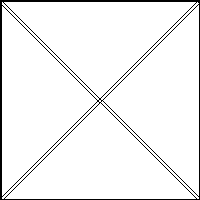 (a)(b)a = 1,(1)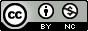 © 2020 by the authors. Submitted for possible open access publication under the terms and conditions of the Creative Commons Attribution (CC BY NC) license (https://creativecommons.org/licenses/by-nc/4.0/).